Wir fahren mit dem Auto, podr. str. 87+98(jeżeli ktoś nie ma podręcznika, to poniżej są zrzuty ekranu)W tym temacie poznamy przyimki {łączące się z celownikiem - Dativ }Kilka przykładowych zdań:Jadę pociągiem – Ich fahre mit dem Zug.  Adam mieszka u babci – Adam wohnt bei der Oma. Ona dostała kwiaty od Piotra – Sie hat die Blumen von Peter bekommen. Jedziemy do Berlina – Wir fahren nach Berlin. Proszę zapoznać się z poniższym tematem i spróbować zrobić zadanie (na drugiej stronie), chętne osoby mogą przesłać rozwiązanie na e-mail. 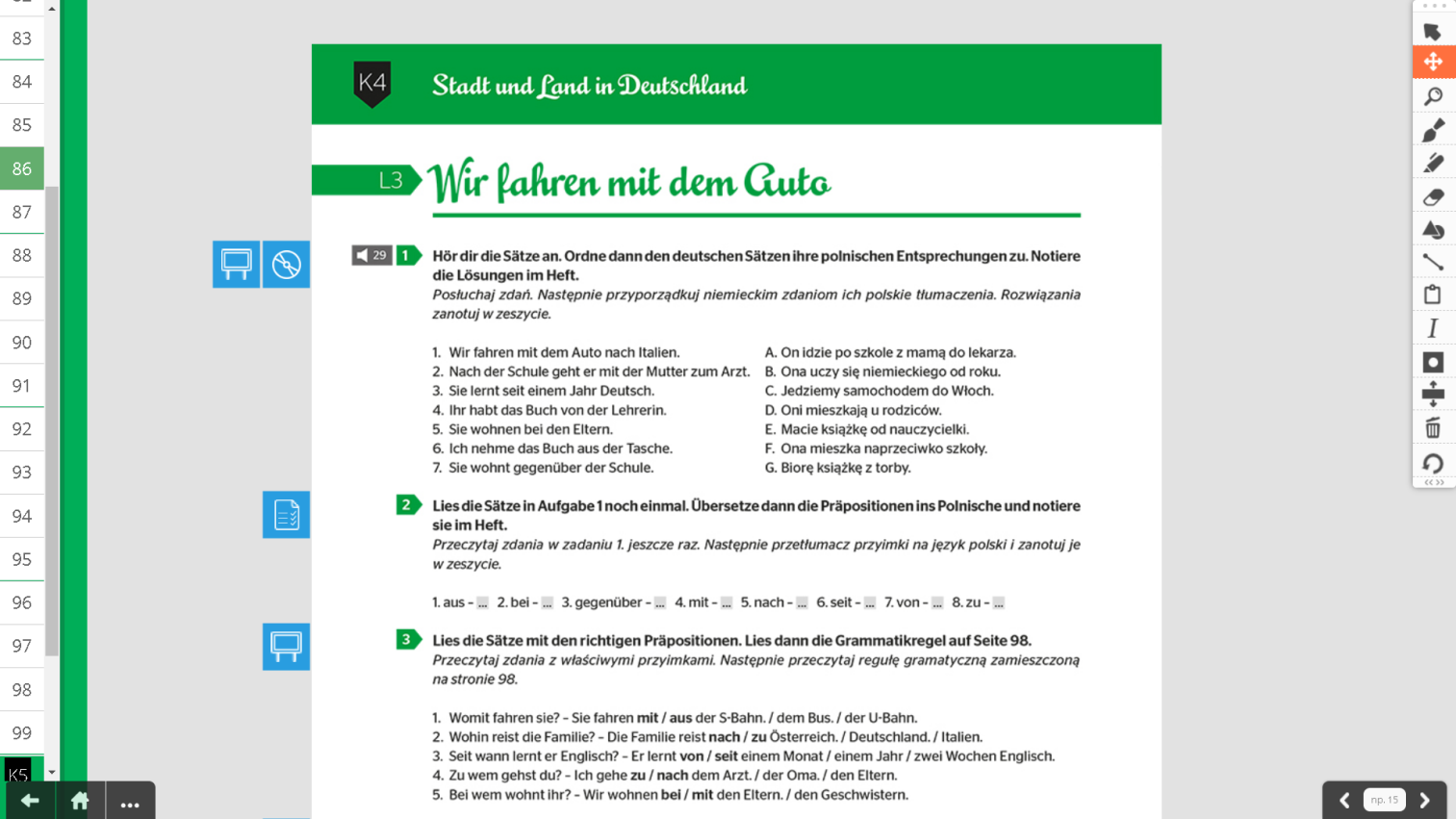 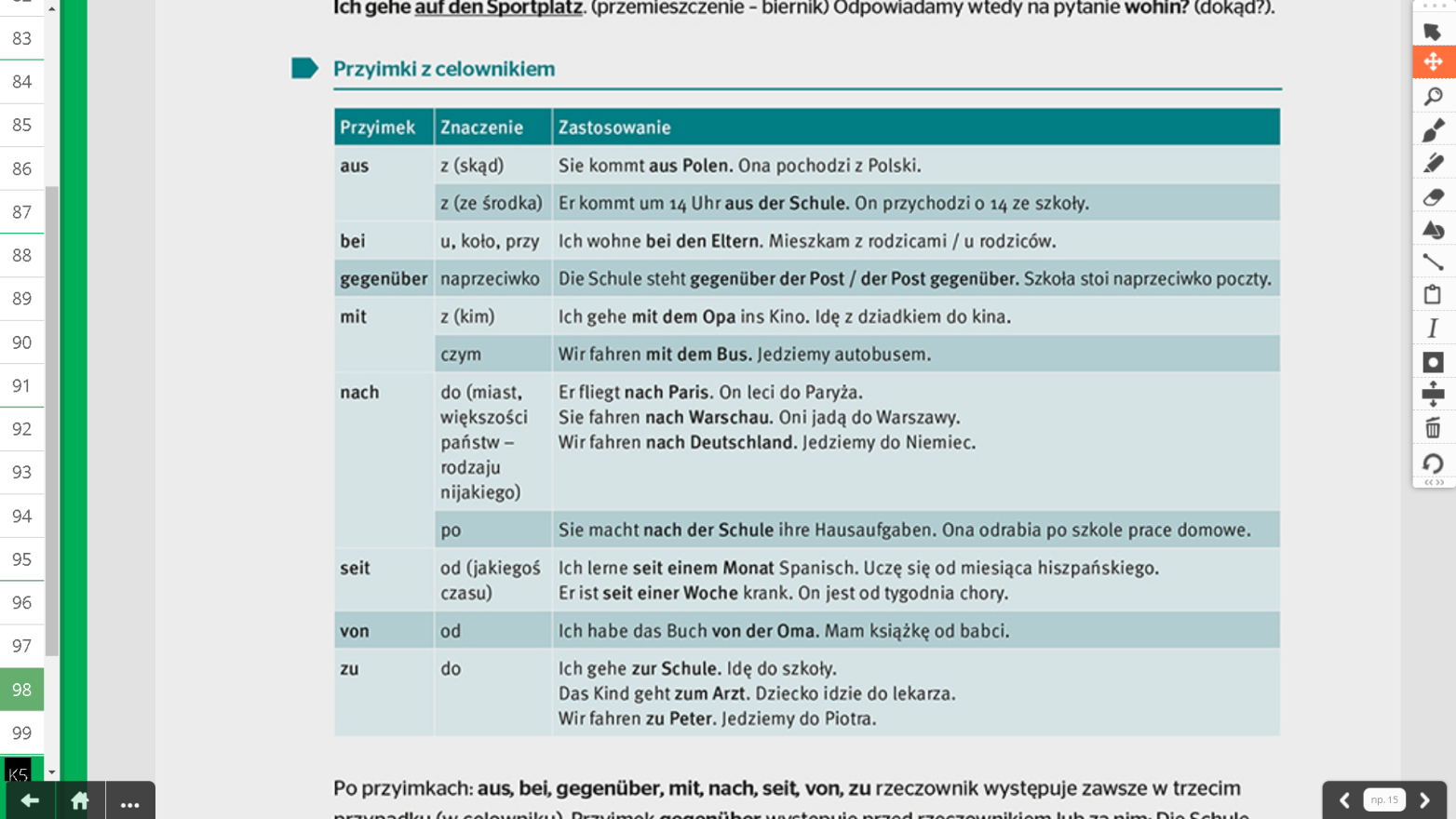 Uzupełnij zdania odpowiednim przyimkiem. Ich warte (czekać) auf dich schon ………….. einer Stunde.Die ganze Familie fährt ……………….. dem Zug zu den Großeltern.Ich habe ein schönes Buch ………..………. meiner Lehrerin.Die Schule liegt………………….. dem Supermarkt.Anna geht ……………der Oma. Er fliegt …………….. Deutschland.Sie geht …………. dem Bruder ins Kino.………einem Monat lerne ich Englisch.Wann fahrt ihr ………….. London? 10.Wir wohnen ………. den Eltern. 